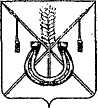 АДМИНИСТРАЦИЯ КОРЕНОВСКОГО ГОРОДСКОГО ПОСЕЛЕНИЯКОРЕНОВСКОГО РАЙОНАПОСТАНОВЛЕНИЕот 23.04.2020   		                                                  			  № 379г. КореновскОб окончании отопительного периода 2019-2020 годов на территории Кореновского городского поселения Кореновского районаВ соответствии с Правилами предоставления коммунальных                                       услуг собственникам и пользователям помещений в многоквартирных                             домах, утвержденными постановлением Правительства Российской                         Федерации от 6 мая 2011 года № 354 «О предоставлении коммунальных                            услуг собственникам и пользователям помещений в многоквартирных                                  домах и жилых домов», организационно-методическими рекомендациями по подготовке к проведению отопительного периода и повышению                               надежности систем коммунального теплоснабжения в городах и населенных пунктах Российской Федерации МДС 41-6.2000, утвержденными                               приказом Госстроя Российской Федерации от 6 сентября 2000 года                                             № 203, и в связи с повышением температуры наружного воздуха,                        администрация Кореновского городского поселения Кореновского                                 района п о с т а н о в л я е т:1. Отопительный период 2019-2020 годов закончить с 25 апреля 2020 года на всех объектах потребления тепловой энергии, расположенных на территории Кореновского городского поселения Кореновского района.2. Открытому акционерному обществу «Теплосервис» (Сбитнев), предприятиям и учреждениям всех форм собственности, имеющим на своём балансе отопительные котельные, с 25 апреля 2020 года обеспечить прекращение подачи теплоносителя на объекты потребления тепловой энергии, расположенные на территории Кореновского городского поселения Кореновского района.3. Общему отделу администрации Кореновского городского поселения Кореновского района (Питиримова) официально опубликовать настоящее постановление и обеспечить его размещение на официальном сайте администрации Кореновского городского поселения Кореновского района в информационно-телекоммуникационной сети «Интернет».4. Контроль за выполнением настоящего постановления возложить на заместителя главы Кореновского городского поселения Кореновского района, начальника отдела по гражданской обороне и чрезвычайным ситуациям                С.Г. Чепурного.5. Постановление вступает в силу со дня подписания.ГлаваКореновского городского поселенияКореновского района                                                                                М.О. Шутылев